 Праздник: "ДЕНЬ НАРОДНОГО ЕДИНСТВА" в старшей и   подготовительной группах. 03.11.2022 г.Цель: Воспитывать патриотические чувства: любовь к Родине, родному краю, толерантность к людям всех национальностей, живущих в нашей стране. Развивать у детей интерес к истории России. 

Под песню «Моя Россия, моя страна» входят в зал две группы цепочкой, садятся на места.Ведущий: Здравствуйте, ребята! С праздником народного единства вас! Сейчас ребята прочтут стихи и расскажут, что такое Родина?Стихи подготовит. грОчень много слов на свете,
Как снежинок у зимы.
Но возьмём, к примеру, эти:
Слово «Я» и слово «Мы».«Я» на свете одиноко,
В «Я» не очень много прока.
Одному или одной
Трудно справиться с бедой.Слово «Мы» сильней, чем «Я».
Мы – семья, и мы – друзья.
Мы – народ, и мы – едины.
Вместе мы непобедимы. Что мы Родиной зовем?Дом, где мы с тобой живем,И березки, вдоль которыхРядом с мамой мы идем Что мы Родиной зовем? Поле с тонким колоском, Наши праздники и песни, Теплый вечер за окном.Показ презентации «Народные костюмы»     3. Что мы родиной зовем?Все, что в сердце бережем,И под небом синим-синимФлаг России над Кремлем.Песня «Здравствуй, Родина моя!» подг.гр.Ведущий:Как и все страны мира, все государства, существующие на земле,Россия имеет свои герб, флаг и гимн.Давайте встанем. Сейчас прозвучит Гимн России!Звучит Гимн Российской Федерации.Ведущий: Посмотрите! (Показ герба)Это герб России. Что изображено на нём? (Двуглавый орёл)4. У России величавойНа гербе орёл двуглавый,Чтоб на запад, на востокОн смотреть бы сразу мог.Сильный, мудрый он и гордый.Он – России дух свободный.Ведущий: Ребята, что вы видите? (Флаг)Какого цвета наш флаг? Да, он трёхцветный: белый, синий, красный.А что символизируют цвета, вам об этом дети расскажут.5. В синем небе над странойРеет флаг наш дорогойВ каждой русской деревенькеТы увидишь флаг родной.6. Флаг российский наш окрашенВ белый, синий, красный цвет.Он трепещет в небе ясном,И его прекрасней нет.7. Белый – символ мира, правдыИ душевной чистоты.Синий – верности и веры,Бескорыстной доброты.Звучит музыка, ВХОДИТ ВОВКАВедущий: здравствуй, мальчик! Как тебя зовут?Вовка: я Вовка. Представляете, я недавно книгу в библиотеке взял, стал читать её и попал в тридевятое царство. А сейчас домой возвращаюсь. Но куда же я попал?Вед: в детский сад «Ласточка»Вовка: а почему все дети нарядные такиеВед: мы собираемся отмечать праздникВовка: какой?Дети: день Народного ЕдинстваВед: Верно, 4 ноября вся наша страна будет отмечать День народного единства. Что это за праздник нам расскажут дети из подготовительной группы.Единства день - прекрасный праздник
И как не радоваться нам,
Ведь вся страна гуляет вместе
По разным даже пусть местам. 
Сегодня день единства
Народа и державы,
Улыбки пусть на лицах
Сияют ярко, браво. 
Пусть каждый, кто живет здесь,
Объединится с братом,
Пожмет друг другу руки
И будут просто рады. Песня «У моей России» подг. гр.
Вовка: я знаю: праздник –это когда можно есть пирожное, мороженое…Ведущий. Нет, не это главное в празднике. Самое главное то, что народы, населяющие нашу страну, живут в мире между собой, то есть дружно. Так же дружно, как наши дети.Песня подгот. группы «Всё мы делим пополам».Ведущий: Ну что, Вовка, теперь тебе понятно, что это за праздник?Вовка: не совсем. Пусть придёт сюда Василиса Премудрая и объяснит мне.ВХОДИТ ВАСИЛИСА ПРЕМУДРАЯВасилиса: Здравствуйте, ребята! Я Василиса Премудрая. Я пришла вам рассказать, что за праздник «День народного единства». В России во все времена люди любили свою родину. Но, к сожалению, не всегда народы России жили в единстве. Из-за того, что народ не был дружным, Россия много раз подвергалась опасности. 400 лет назад враги напали на нашу страну. Но смелые люди Кузьма Минин и Дмитрий Михайлович Пожарский начали собирать войско для борьбы с врагами. Храбро сражались ополченцы и 4 ноября они победили. Теперь мы празднуем День народного ополчения как свой заслуженный праздник. Ведь мы так же сильно любим свою Родину и готовы постоять за нее.Песня «Родине спасибо» старшая гр.Вовка: спасибо детям и тебе Василиса Премудрая, что рассказали мне об этом знаменательном празднике!Ведущий. Наши дети старшей группы приготовили для вас              оркестр «Камаринская»! старш.гр.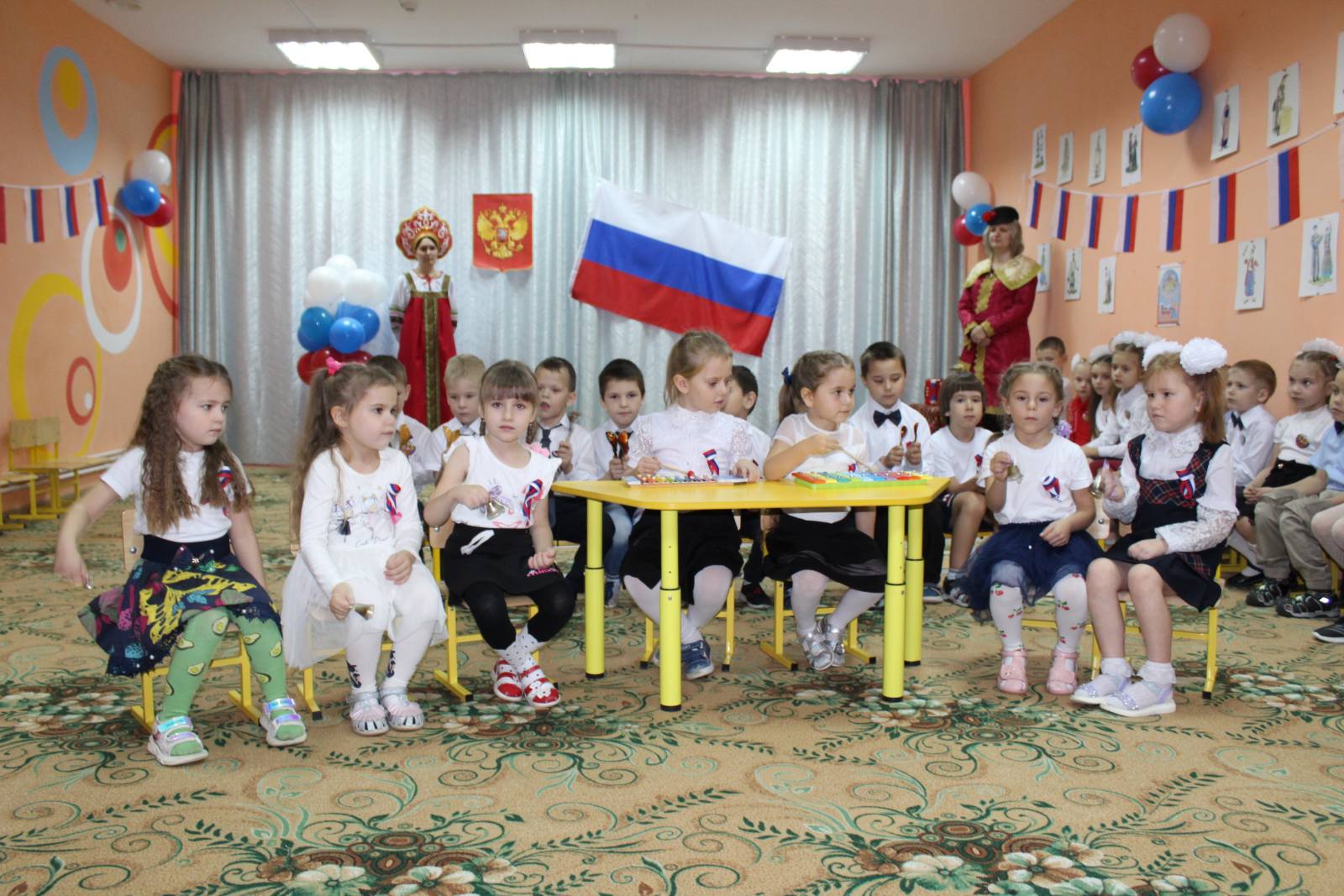 Василиса: Вовка, а что ты тут делаешь? Ты же домой собирался.Вовка: я заблудился.Василиса: Вот тебе Волшебный Клубочек. Он приведет тебя домой.Вовка: спасибо, Василиса.Вовка уходит.Василиса: Ребята, я принесла вам подарок: расписной, разноцветный платок. Давайте поиграем с ним                                        Игра «Ручеёк»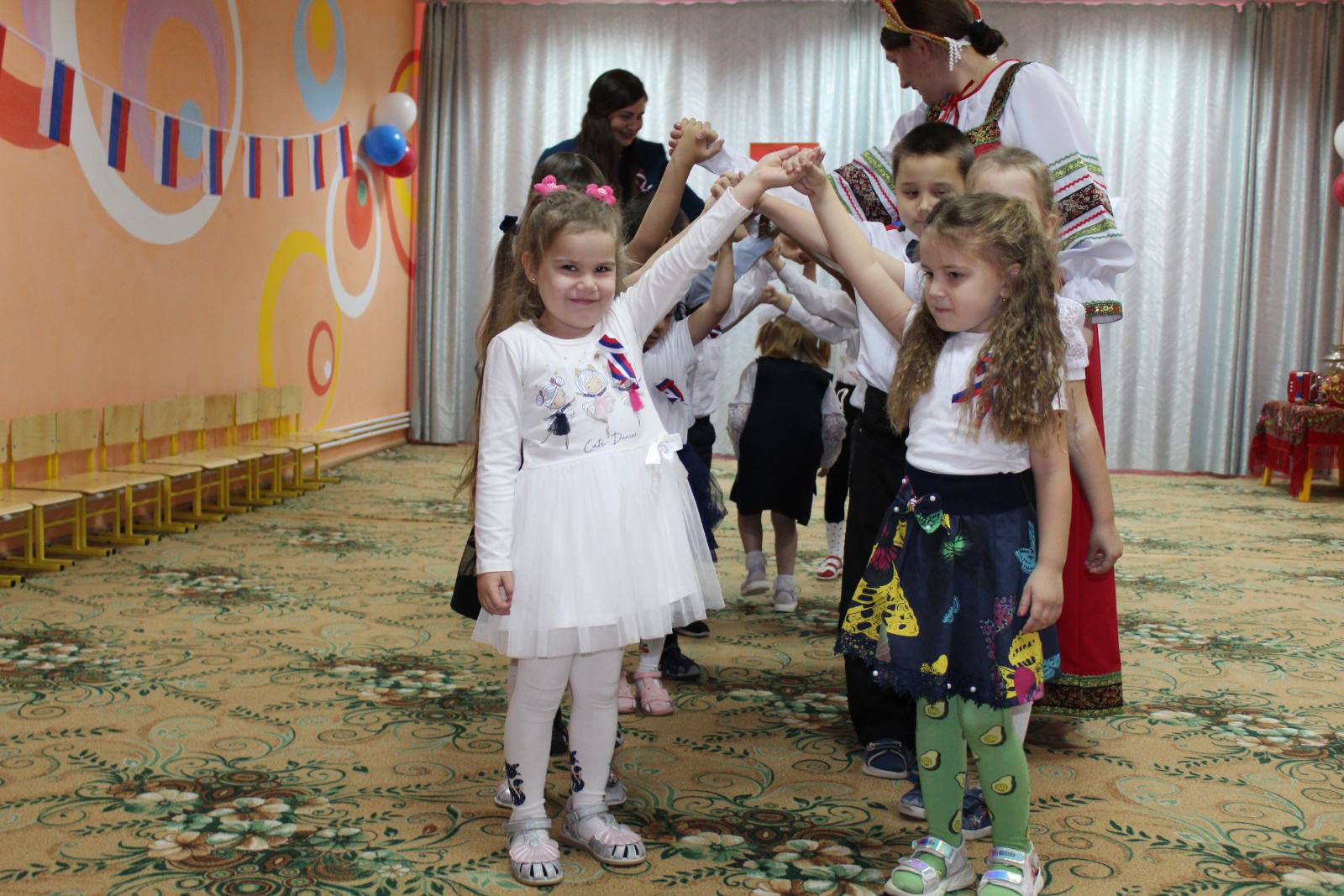                       Оркестр «Во саду ли в огороде»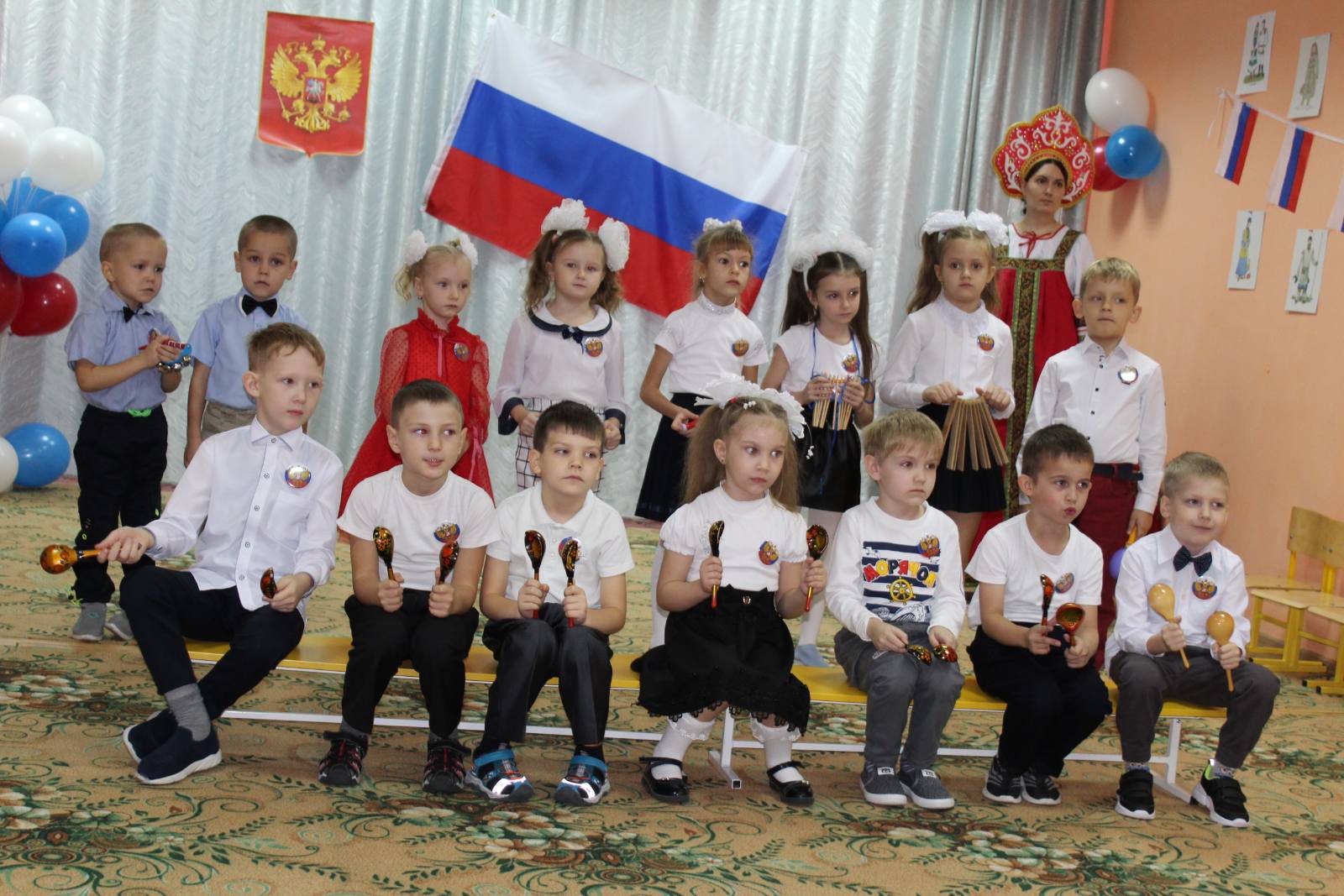 Василиса. Мне понравилось с вами играть. Давайте продолжать.Игра «Золотые ворота» подг.ВЕД. Берегите Россию,без нее нам не жить. 
Берегите ее,  Чтобы вечно ей быть 
Нашей правдой и силой,  Всею нашей судьбой. 
Берегите Россию -  Нет России другой. Стихи старшая группаС днем единства поздравляю,
От души желаю я,
Жить тревог и бед не зная,
Только в радости, друзья. Мы народ единый, сильный.
Нас ничем не напугать.
Этот мир — прекрасный, дивный
Мы должны оберегать. 

Так давайте поклянемся
Всем народом, всей страной,
Что всегда мы будем вместе
За страну стоять горой 

Ведущая. Дорогие друзья! Наш праздник подходит к концу. 

Мы желаем вам мира, добра и благополучия. 

Ещё раз с праздником вас – Днём народного единства! 

И в заключении общий праздничный флешмоб!

Дети исполняют общий флешмоб «Что манит птицу?»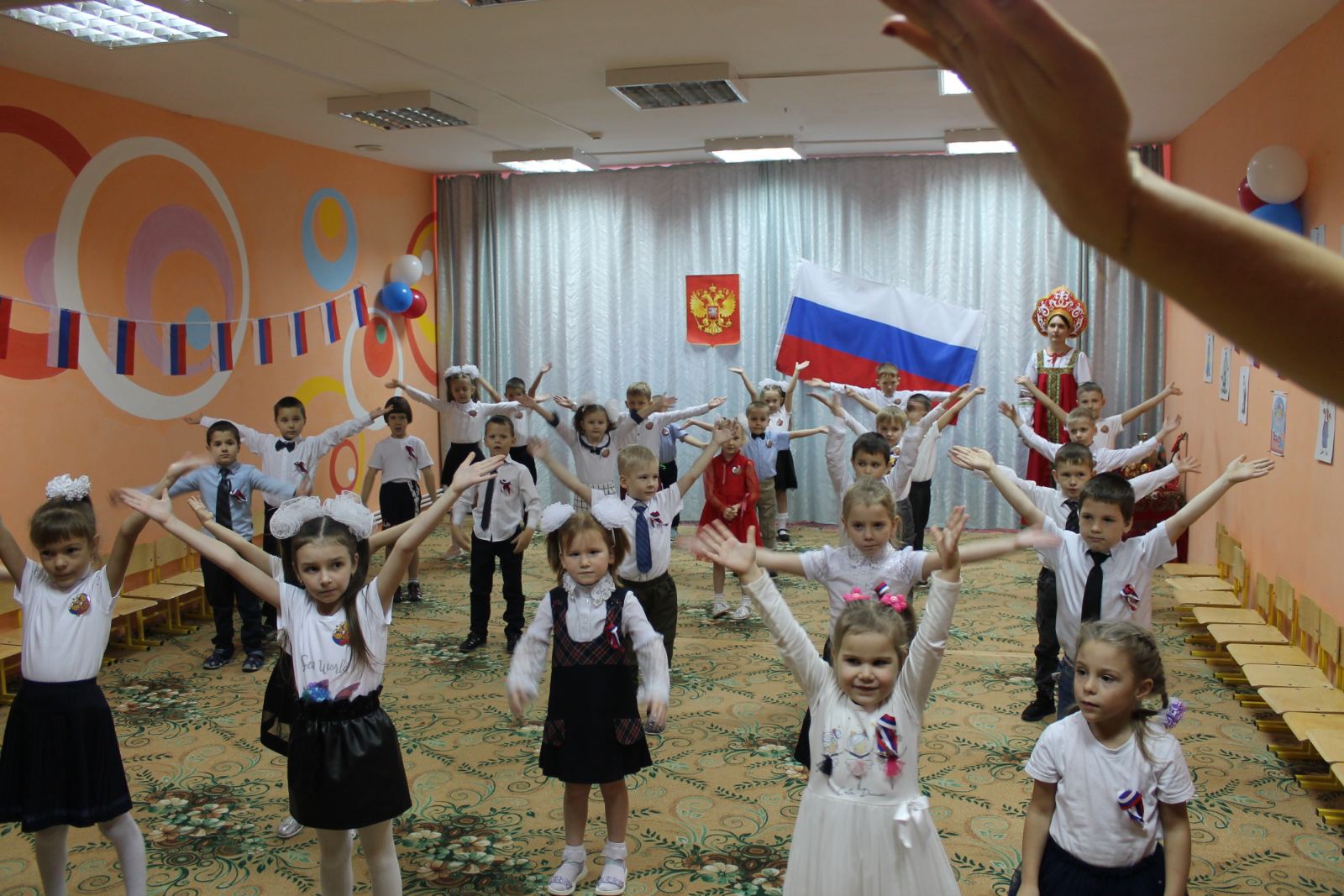 Василиса: Спасибо, ребята! С вами очень интересно петь, играть, танцевать, но мне уже пора идти в свою сказку. За ваши старания, я вам приготовила угощения! До свидания, ребята.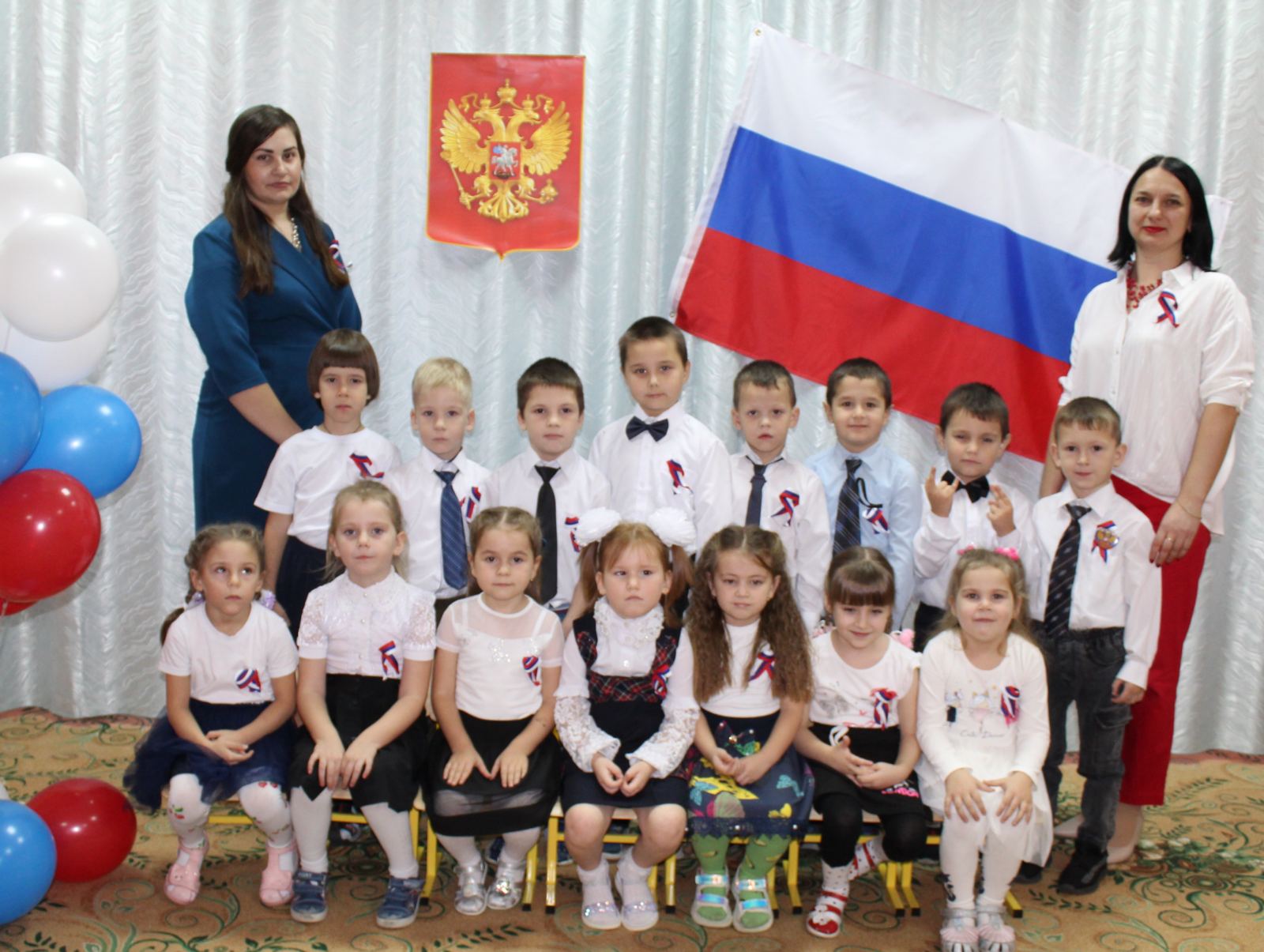 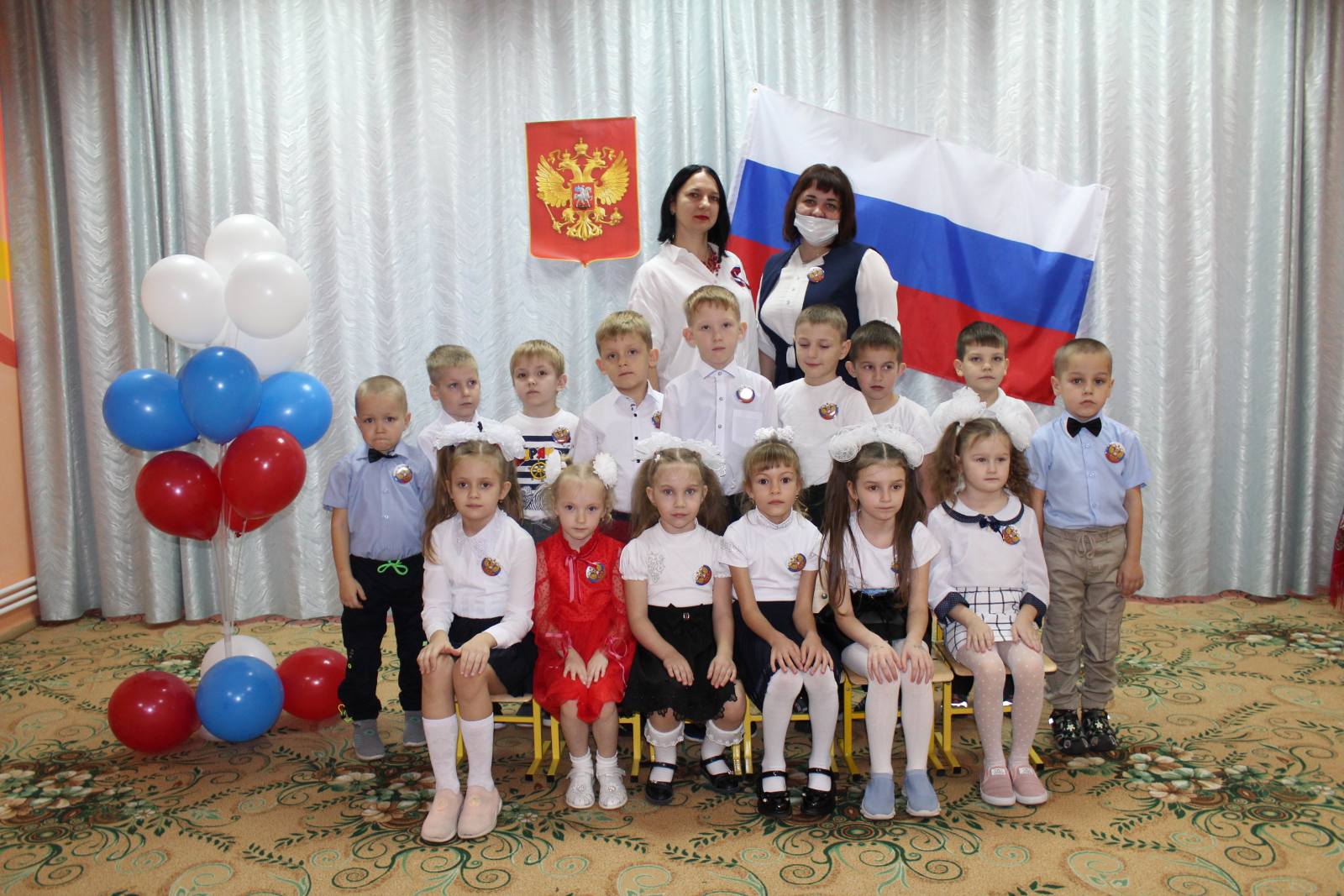 Выполнила музыкальный руководитель Шайтанова О.В.